Приложение №3к Порядку согласования схемразмещения рекламных конструкцийна территории муниципальных образованийМосковской областиФОТОМАТЕРИАЛЫФОТОМАТЕРИАЛЫ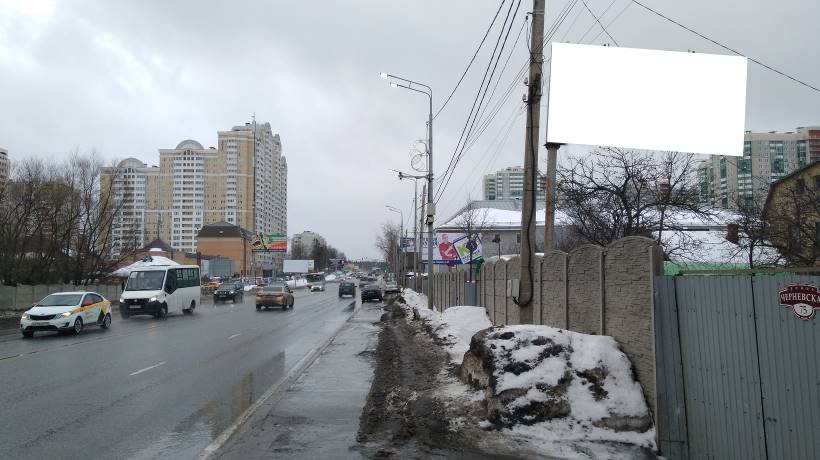 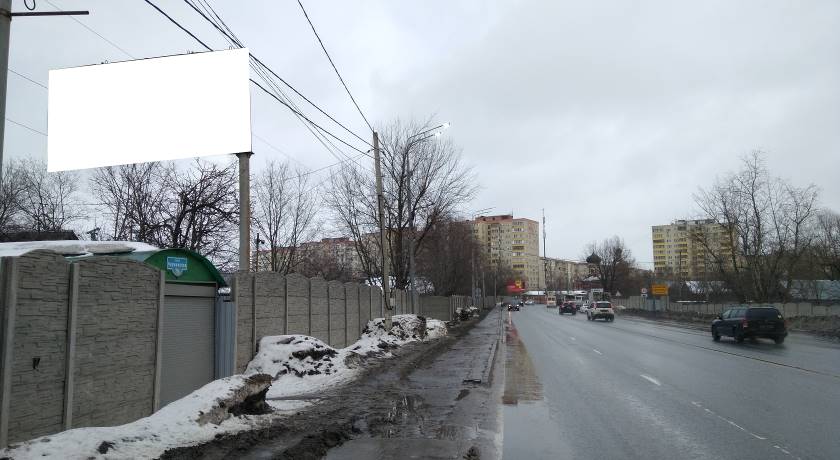 